baptist association134th annual session week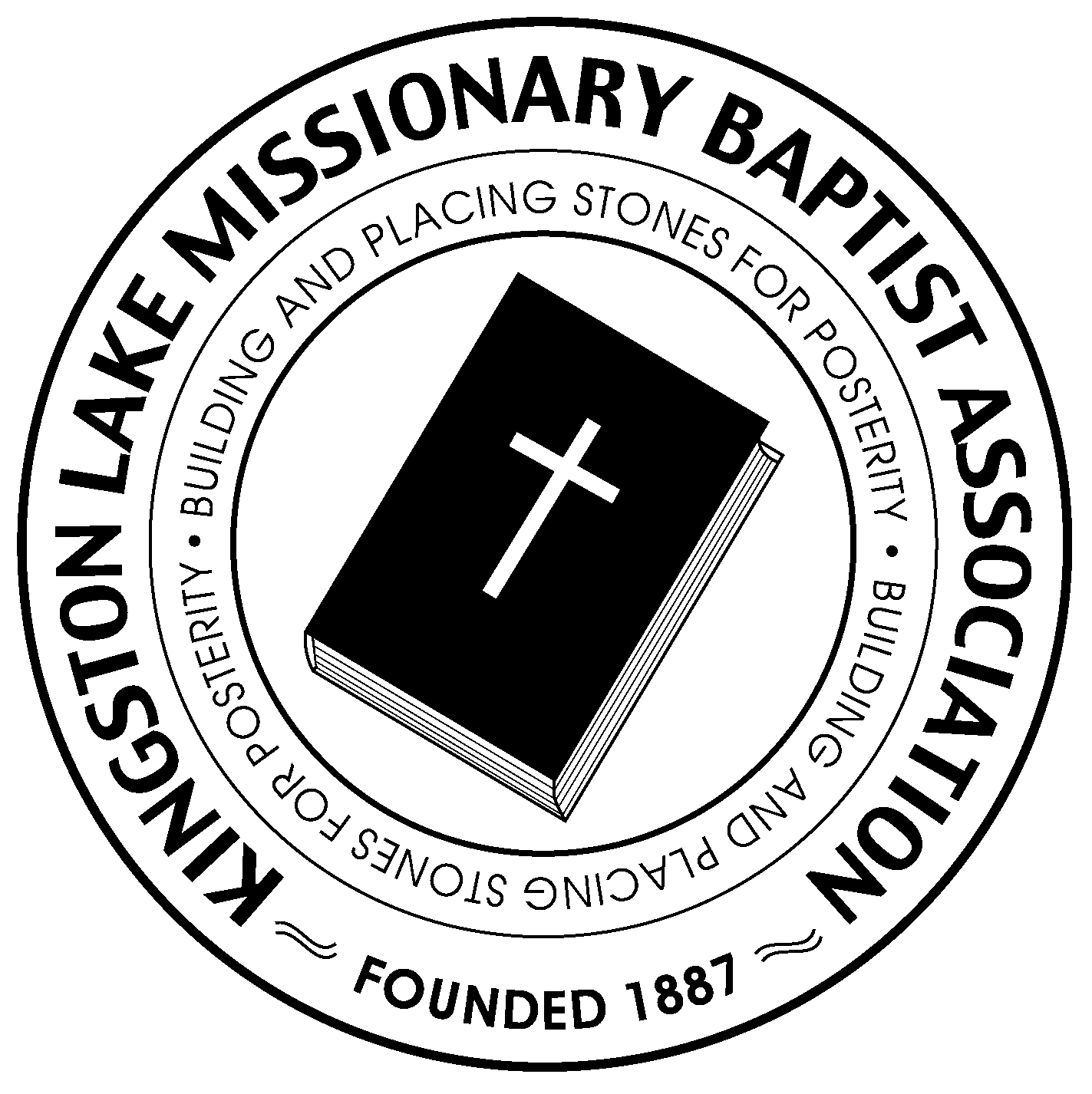 Kingston lake education & business centerloris, south carolina
mt. rona missionary baptist church
loris, south carolina
October 10-16, 2021Rev. thessalonia graham, sr., moderatorsister Sharon jackson beaty, secretaryKINGSTON LAKE MISSIONARY BAPTIST ASSOCIATION  OFFICERS2021-2024Moderator	…………………………Rev. Thessalonia Graham, SrVice Moderator	Dr. Sonny BridgesSecretary	Mrs. Sharon J. BeatyAssistant Secretary	Mrs. Zimmie WashingtonTreasurer	VacantFinancial Secretary	Mrs. Barbara JohnsonParliamentarian	Mrs. Lessie GoreMissionary	Rev. Hattie GrahamHistorian	Mrs. Karen FrinksExecutive Board MembersDistrict I	Dea. Joe NicholsDistrict II	Rev. Woodrow JonesDistrict III	Dea. Joey WilliamsDistrict IV	Rev. Tonie VereeneDistrict V	Dea. Jimmy JohnsonTrusteesDistrict I	Dea. Richard BellamyDistrict II	Dea. Roland CockfieldDistrict III	Pending AcceptanceDistrict IV	Billie F. JohnsonDistrict V	Dea. James GrissettDistrict WorkersDistrict I	District II	Mrs. Thelma GallowayDistrict III	Deacon Ronald BessantDistrict IV	Mrs. Helen BryantDistrict V	Evangelist Stephanie LongPast ModeratorsReverend Dr. Covia StanleyReverend Jerry FaulkReverend Lonnie B. Chestnut, Sr.Reverend Smart Smalls*Dr. Rev. Allen B. Nichols, Moderator Emeritus*Reverend S. V. Riggins*DeceasedKingston lake annual session weekministerIAL alliance/minister’s wivesSUNDAY, OCTOBER 10, 20216:30 PMEVANGELIST ASHONDA WILSON, PRESIDING	             OPENING………………………………………..Music………………………..…..we’re marching up to zionOpen session 	rev. thessalonia graham, moderatorWELCOME	REV. ty grissettSELECTION	because he livesMNISTERS’ ALLIANCE ANNUAL ADDRESS	REV. PAULINE WHITE, PRESIDENTINTRODUCTION OF SPEAKER	sis. edith bosticSERMONIC SELECTION	just a closer walk with theeINTRODUCTORY SERMON	rev. kent gauseSELECTION	pass me notINVITATION TO DISCIPLESHIP	min. barbara vereenREMARKS	REVEREND PAULINE WHITE, PRESIDENT Rev. thessalonia graham, sr., MODERATORBENEDICTION	REV. kenT gause Kingston lake association annual session week KINGSTON LAKE USHERS, NURSES AND MUSIC AUXILIARY MINISTries Mary Alice holmes, presidingMONday, october 11, 2021GREETINGS	REV. THESSALONIA GRAHAM, SR., MODERATORSCRIPTURE	REVEREND TY GRISSETT        PRAYER	DEACON HAROLD BRATCHERSELECTION………………………………………………………………………………………………….…sISTER LESSIE GOREUSHERS’ UPDATE	sister MARY ALICE HOLMESNURSE’S UPDATE	REVEREND Ty GrissettMUSIC UPDATE	SISTER LESSIE GOREpRESENTATION of Preacher	MARY ALICE HOLMES        SELECTION………………………………………………………………………………………………..... SISTER LESSIE GORE         CHARITABLE SERMON	REVEREND TIMOTHY MOSSINVITATION TO DISCIPLESHIP…………………………………………………….…………rEVEREND tY gRISSETTREMARKS…………………………………………………………………REV. THESSALONIA GRAHAM, MODERATOR        BENEDICTION	REVEREND TIMOTHY MOSSKingston lake annual session week  Congress of christian educationTUESday, october 12, 20217:00PMOPENING	Rev. dr. sonny Bridges president, KINGSTON LAKE CONGRESS OF CHRISTIAN EDUCATIONgreetingS from moderator	REV. THESSALONIA GRAHAM, SR.scripture	Dea. harold bratcherParlimentary, KINGSTON LAKE CONGRESS OF CHRISTIAN EDUCATIONINVOCATION	Evangelist Janice bridgesAssistant Dean, KINGSTON LAKE CONGRESS OF CHRISTIAN EDUCATIONDEAN OF EDUCATION UPDATE	 REV. ROBERT GABRIELPresentation OF PRESIDENT	EVANGELIST JANICE BRIDGESASSISTANT DEAN, KINGSTON LAKE CONGRESS OF CHRISTIAN EDUCATIONEducational Sermon	dR. SONNY BRIDGESPRESIDENT, KINGSTON LAKE CONGRESS OF CHRISTIAN EDUCATIONINVITATION TO DISCIPLESHIPBENEDICTIONKingston lake annual session week    AND DEACONESS UNIONEightieth Annual Session of the WEDNESday, october 13, 2021OPENING	PRESIDENT / VICE PRESIDENTgreetingS from moderator	REV. THESSALONIA GRAHAM, SR.scripture	DEACON JAMES KEELPRAYER…………………………………………………………………………………………. DEACON ROLAND COCKFIELDDISTRICT BOARD REPORTS………………………………………………..……………EXECUTIVE BOARD MEMBERSOVERVIEW	PRESENTATION OF THE PRESIDENT	DEACON JOSEPH NICHOLS, VICE PRESIDENTSELECTION	SISTER JOAN DOUGLAS, DISTRICT IV EXECUTIVE BOARDREFLECTIONS/ OVERVIEW	DEACON HAROLD BRATCHER, PRESIDENTANNOUNCEMENTS	DEACONESS LINDA H. BROWN                                                                                                     Sermon	REVEREND TONIE VEREENE CLOSING REMARKS	DEACON HAROLD BRATCHER                                                                               benediction	REVEREND TONIE VEREENEKingston lake annual session week  young people association AND thursday, october 14, 2021OPENING	DEACON AL MCCRAYKINGSTON LAKE BROTHERHOOD, PRESIDENTgreeting from moderator	REV. THESSALONIA GRAHAM, SR.Scripture	Dea. al mccrayKINGSTON LAKE BROTHERHOOD, PRESIDENTInvocation	rev. jared myers                                                                    Brotherhood HIGHLIGHTS	Dea. alPHoNso mccraykingston lake brotherhood, PRESIDENTypa PRESIDENTIAL OVERVIEW	Rev. jared myersPASTOR, MCNEIL MISSIONARY BAPTIST CHURCH Introduction of the Speaker	DEA. ALPHONSO MCCRAYKINGSTON LAKE BROTHERHOOD, PRESIDENTSELECTION	Educational speaker	REV. JARED MYERSPASTOR, MCNEIL MISSIONARY BAPTIST CHURCHBenediction	REV. JARED MYERSPASTOR, MCNEIL MISSIONARY BAPTIST CHURCHKingston lake annual session week EIGHTY-eighth session of the kingston lake women’s auxiliary seventy-first session of the young women’s auxiliaryfriday, october 15, 20217:00pmsister Linda H. Brown, Presiding theme: “Courageous Life” Hebrews 13:6greeting from moderator	REV. THESSALONIA GRAHAM, SR.Scripture	sister elouise carter, district v executive boardprayer	sister angie randall, 2nd vice presidentANNUAL REFLECTIONS	SISTER BARBARA D. JOHNSON, 1st vice PRESIDENTannouncements	sister linda h. brown                                                                                                     unity prayer	REV. THESSALONIA GRAHAM, SR., MODERATORbenediction	rev. THESSALONIA graham, SR., MODERATORHebrews 13:6 “So we say with confidence, the Lord is my helper, I will not be afraid. What can mere mortals do to me?”Kingston lake association annual session week 134th session of the KINGSTON LAKE association saturday, october 16, 2020REV. THESSALONIA GRAHAM, SR., MODERATOR & Dr. Sonny Bridges, V-Moderator- presidingOPENING	REV. THESSALONIA GRAHAM SR., MODERATORINVOCATION	REV. CHARLES B. JOHNSON; PASTOR, SALEM MISSIONARY BAPTIST CHURCHScripture	REV. EDDRENA GRAHAMSOLO	FIRST LADY QUANA GRATE, FREEMONT MISSIONARY BAPTIST CHURCHINTRODUCTION OF SPEAKERs………………………………..……DR. SONNY BRIDGES, VICE MODERATOR                                                                             KINGSTON lAKE MISSIONARY BAPTIST ASSOCIATIONTRAINING NUGGET – “WHY THE ASSOCIATION”…………………….DR. lUCIOUS DIXION, pRESIDENT 	               CONGRESS OF CHRISTIAN EDUCATION, PASTOR OF HONEY FORD MBC, DENMARK, SCannual address………………….…” MOVING to be efficient”.…….....…moderator graham business session:-mINUTES OF LAST SESSION, MINUTES OF CALL MEETING-fINANCE REPORT-EXECUTIVE BOARD REPORT-MODERATOR’S UPDATE AND RECOMMENDATIONS-BUDGET REPORT-MISSIONARY REPORT-KLEBC REPORT-TRUSTEES REPORT-NURSE’S MINISTRY-CHURCH UNION-DEACON AND DEACONNESS -CONGRESS OF CHRISTIAN EDUCATION REPORT-WOMAN’S AUXILIARY AND YWA’S REPORT-USHER’S CONVENTION REPORT-BROTHERHOOD REPORT-YOUNG PEOPLE’S ASSOCIATION-CONSTITUTION COMMITTEEmoderator’s reflections and overview	REV. THESSALONIA GRAHAM, SR.CLOSING REMARKS AND BENEDICTION …………………..……..MODERATOR THESSALONIA GRAHAM, SR.notes______________________________________________________________________________________________________________________________________________________________________________________________________________________________________________________________________________________________________________________________________________________________________________________________________________________________________________________________________________________________________________________________________________________________________________________________________________________________________________________________________________________________________________________________________________________________________________________________________________________________________________________________________________________________________________________________________________________________________________________________________________________________________________________________________________________________________________________________________________________________________________________________________________________________________________________________________________________________________________________________________________________________________________________________________________________________________________________________________________________________________________________________________________________________________________________________________________________________________________________________________________________________________________________________________________________________________________________________________________________________________________________________________________________________________________________________________________________________________________________________________________________________________________________________________________________________________________________________________________________________________________________________________________________________________________________________________________________________________________________________________________________________________________________________________________________________________________________________________________________________________________________________________________________________________________________________________________________________________________________notes______________________________________________________________________________________________________________________________________________________________________________________________________________________________________________________________________________________________________________________________________________________________________________________________________________________________________________________________________________________________________________________________________________________________________________________________________________________________________________________________________________________________________________________________________________________________________________________________________________________________________________________________________________________________________________________________________________________________________________________________________________________________________________________________________________________________________________________________________________________________________________________________________________________________________________________________________________________________________________________________________________________________________________________________________________________________________________________________________________________________________________________________________________________________________________________________________________________________________________________________________________________________________________________________________________________________________________________________________________________________________________________________________________________________________________________________________________________________________________________________________________________________________________________________________________________________________________________________________________________________________________________________________________________________________________________________________________________________________________________________________________________________________________________________________________________________________________________________________________________________________________________________________________________________________________________________________________________________________________________Kingston Lake Missionary Baptist Association Annual Session WeekDreShay Kreations